Vehicle booking form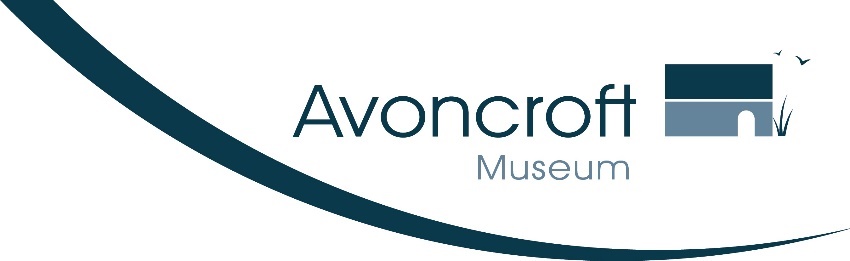 On the Home Front, 1940s Weekend (16/17 October 2021)Please return this form digitally to collections@avoncroft.org.uk by the 17th September 2021Full description of vehicle (please note that post-1945 vehicles will not be considered)Please read the terms and conditions on the following page and sign that page before returning form digitallyPlease return this form, digitally, to Avoncroft Museum through the collections@avoncroft.org.uk email address by the 17th September 2021. Late applications may be refused entry. Conditions of entryVehicle exhibitors must:Check in with the steward on the gate when arriving. Please have both your vehicle booking number and passenger booking number ready for inspection at this point.Follow all directions given by museum staff and signage around site.Park where requested by museum staff. Obey a 2mph speed limit around site at all times.Wear appropriate safety equipment if required, such as helmets on motorcycles.Where applicable abide by the National Traction Engine Trust (NTET) code of practice In order to ensure that our event is complete and to a high standard for our visitors we politely request that vehicles stay on site until 4pm at the earliest on both days. We retain the right to refuse entry to any vehicle that does not meet the above criteria.All exhibitors must sign the following declaration, or the entry will not be accepted.InsuranceI declare that the vehicle(s) attending this event is/are maintained to a roadworthy condition and is/are appropriately insured for use on the public highway. I further confirm that all drivers and operators of said vehicle(s) are appropriately licensed to operate it and have not been disqualified from holding or obtaining a license to drive the appropriate class.Steam powered vehicles/equipment must also be covered by an appropriate public liability policy (as above) and by a boiler explosion policy. Both policies have a limit of indemnity of not less than £2,000,000 for any one accident and cover for sparks and ashes of not less than £100,000. All boilers on steam equipment must carry a current boiler inspection certificate. I will provide documentary evidence of such insurance and inspection certificates prior to attending the event if operating such a vehicle. Further to this I understand that spark arrestors on steam vehicles are mandatory and that I may be spot checked to ensure compliance.Damage or theftI declare that neither Avoncroft Museum nor Avoncroft Enterprises is responsible for my property once on site in the event of damage or theft and that the responsibility for the safety of the property lies solely with me, its owner.PaymentsI declare that I understand that I have free entry for the driver and one passenger and that any additional passengers must be paid for at the appropriate entrance rate.Data protectionAvoncroft Museum will hold your data purely in relation to your present and future attendance at the show. Avoncroft Museum will not share your data with any third party or contact you other than in reference to the show. The museum will produce no documentation (such as a programme of attending vehicles) for the event which could result in a breach of the Data Protection Act.Axis insignia, uniform and equipmentI understand that this is a Home Front event and that any insignia, uniform, item of equipment, vehicle or other object that represents the axis forces, including, but not limited to, Germany, Italy and Japan is strictly prohibited and may result in expulsion from site. This same ruling applies for other controversial bodies such as, but not limited to, the British Union of Fascists and the Irish Republican Army. Vehicle exhibitors will be allowed onto site from 16.00 on Friday the 15th October 2021 and from 9am on event days. If staying overnight please indicate overleaf.I agree to abide by the above conditionsSignature…………………………..    Print name………………………………………..Name:Full Address:Telephone Number:Email address:Date attending – please tick appropriate boxBoth days:Both days:Saturday only:Sunday only:Please tick if you wish to stay on site overnightFriday and Saturday:Friday and Saturday:Saturday only:Number of passengers in addition to the driverPlease note that all but one passenger (excluding the driver) must pay the standard rate of entry to the museum which can be booked at www.avoncroft.org.ukPlease note that all but one passenger (excluding the driver) must pay the standard rate of entry to the museum which can be booked at www.avoncroft.org.ukPlease note that all but one passenger (excluding the driver) must pay the standard rate of entry to the museum which can be booked at www.avoncroft.org.ukPlease note that all but one passenger (excluding the driver) must pay the standard rate of entry to the museum which can be booked at www.avoncroft.org.ukPlease note that all but one passenger (excluding the driver) must pay the standard rate of entry to the museum which can be booked at www.avoncroft.org.ukPlease note that all but one passenger (excluding the driver) must pay the standard rate of entry to the museum which can be booked at www.avoncroft.org.ukPlease note that all but one passenger (excluding the driver) must pay the standard rate of entry to the museum which can be booked at www.avoncroft.org.ukManufacturerReg. No.ModelYear of manufactureColourType (car, bus, lorry etc.)Signed (digital signature)PrintDate